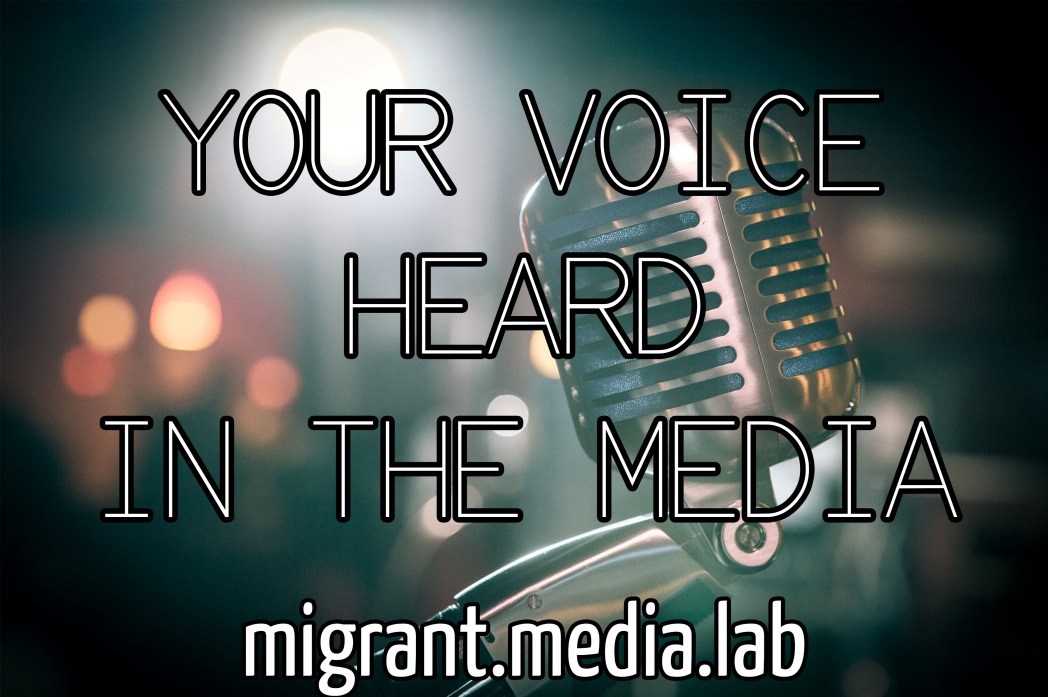 We are offering an opportunity for you to improve your skills in telling your story and putting your message across to the press, radio and TVOur next Media lab session in London will be on Tuesday November 4th from 3.00 – 8.00pm at Migrant Voice, Lighthouse West London, 111-117 Lancaster Road, London W11 1QT. The sessions are free, however you will need to book a place specifying which mentor(s) you would like to see and which what you would like help with on the day.Are you working on a new article? Writing a blog? Preparing for an interview? Would like to learn how to take photos? Need help setting up a twitter account or using twitter? This Media Lab session enables you to get free professional practical support in these areas from people with expertise.Our mentors for the 4th of November session are:Marianne Powell:  trained as a journalist and has since worked for charities and businesses. Most recently she worked for the European Roma Rights Centre in Budapest, where she wrote and edited content, and did press and PR work. Marianne can help with writing articles and messaging and preparing for media interviews. Marianne is available 6.00 - 8.00 pmNishit Morsawala: Nishit's background is covering foreign news with special focus on the Middle East and North Africa. He is currently a Producer for Sky News. Most of Nishit's work entails writing and live producing with focus on breaking news. He also handles the Sky NewsBreak twitter account and all on-screen information. Nishit can help with writing articles and with twitter and is available 3.00-8.00 pmTBC: Do you want help with starting to take photos? A photographer will be on hand to help with your basic photography skills and to help you start expressing yourself through photography. Time TBC.The additional theme for this lab will be: Detention .  If you are not already working on a project, we hope this will inspire you to produce media around this theme.Please note that it is important to book for this – so please contact anne@migrantvoice.org with information about which practical support you are looking for on the 4th and what time you are available.More information about the project:When: our mentoring sessions are once per month. Where:  Migrant Voice, Lighthouse West London, 111-117 Lancaster Road, London W11 1QTWho can join: Migrant Voice members. Non-members who are interested can join the network first. Membership is free.About the project:The Migrant Media Lab project aims to strengthen the capacity of migrant voices by building practical media skills and supporting migrants’ participation in the public debate.The Migrant Media Lab project will also run regular, one-on-one and small group mentoring sessions led by volunteer journalists. The sessions will focus on using social media, producing videos, writing articles and blog posts, as well as conducting interviews, practising interview skills, and how to engage with your MP? Participants will have an opportunity to further develop their skills leading to the production of media outputs.The project will also provide training session in using social media, producing videos, writing articles and blog posts, as well as conducting interviews and practising interview skills.As part of the Migrant Media Lab project, we also organise discussions on current policy developments and further opportunities for public engagement, to ensure that our media work always ties into the wider context of the migration debate in the UK.If you are interested in getting involved with the Migrant Media Lab, please get in touch with anne@migrantvoice.orgAbout Migrant Voice:We are a migrant led organisation with the aim to strengthen the voice of migrants in the media and public domain by increasing their skills and confidence in conveying key messages about their realities to promote a more balanced media coverage and debate on migration.For more information, visit: www.migrantvoice.org or contact anne@migrantvoice.orgPhoto: by Mike Hiltunen